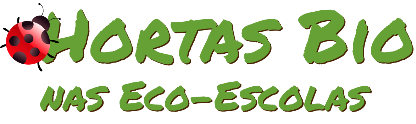 Horta Bio… em casaFicha de RegistoIdentificação da planta escolhidaIdentificação da planta escolhidaNome comum da espécie: Feijão Nome científico: Phaseolus VulgarisQuando colocaste a semente na terra?Atenção: as sementes sem água não germinam! A germinação inicia-se por uma intensa absorção de água.Como se trata de uma sala de Pré escolar o feijão foi  colocado em algodão num frasco transparente para proporcionar às crianças uma melhor observação do crescimento total da semente. Assim o feijão só foi colocado na terra já depois de ter crescido as raizes e o caule com as folhinhas.Quando colocaste a semente na terra?Atenção: as sementes sem água não germinam! A germinação inicia-se por uma intensa absorção de água.Como se trata de uma sala de Pré escolar o feijão foi  colocado em algodão num frasco transparente para proporcionar às crianças uma melhor observação do crescimento total da semente. Assim o feijão só foi colocado na terra já depois de ter crescido as raizes e o caule com as folhinhas.Data: Colocámos o feijão no algodão no dia 16 de Abril. Na terra colocámos no dia 5 de Maio.Data: Colocámos o feijão no algodão no dia 16 de Abril. Na terra colocámos no dia 5 de Maio.Quantos dias passaram até ao aparecimento da plântula?Regista este momento com uma fotografia!Não te esqueças: A planta “recém-nascida”, precisa de luz para realizar a fotossíntese, é desta forma que produz o seu próprio alimento.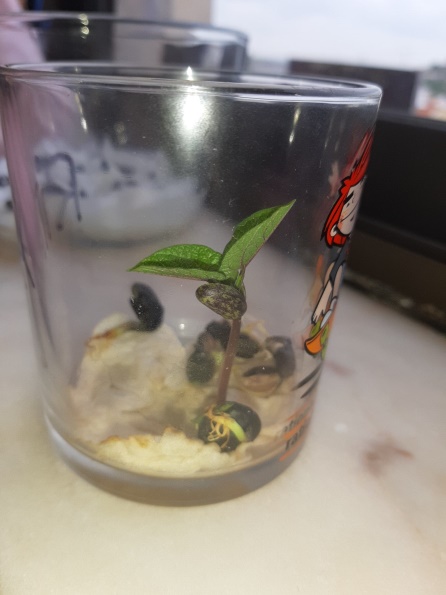 Quantos dias passaram até ao aparecimento da plântula?Regista este momento com uma fotografia!Não te esqueças: A planta “recém-nascida”, precisa de luz para realizar a fotossíntese, é desta forma que produz o seu próprio alimento.Resposta: As primeiras folhinhas apareceram no dia 23 de Abril.Resposta: As primeiras folhinhas apareceram no dia 23 de Abril.Registo semanal do desenvolvimento da planta:Gostaríamos que registasses, se possível, semanalmente, o desenvolvimento da tua planta. Se não se notarem modificações significativas, não necessitas de anotar.O que podes e deves registar?Quanto cresceu? Quantas folhas novas? Apareceram ramificações? Apareceu uma florescência, quando? A planta frutificou? A planta ficou com as folhas amareladas? Murchou? Tem parasitas? Atenção:Envia para o teu professor, com esta tabela, um conjunto de fotografias que exibam a evolução do crescimento da planta (4 a 8 fotografias).Registo semanal do desenvolvimento da planta:Gostaríamos que registasses, se possível, semanalmente, o desenvolvimento da tua planta. Se não se notarem modificações significativas, não necessitas de anotar.O que podes e deves registar?Quanto cresceu? Quantas folhas novas? Apareceram ramificações? Apareceu uma florescência, quando? A planta frutificou? A planta ficou com as folhas amareladas? Murchou? Tem parasitas? Atenção:Envia para o teu professor, com esta tabela, um conjunto de fotografias que exibam a evolução do crescimento da planta (4 a 8 fotografias).Semana 1: Colocámos o feijão no algodão e pusémos água.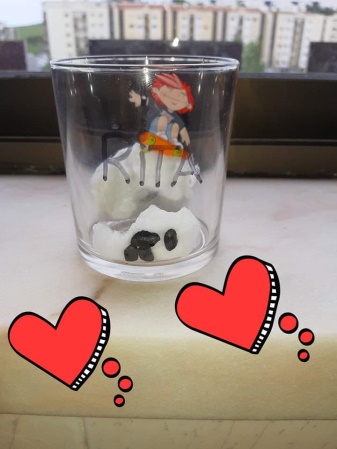 Semana 1: Colocámos o feijão no algodão e pusémos água.Semana 2: As primeiras raizes começam a aparecer. Sempre que o algodão estava seco colocámos água. Nesta semana também apareceu a primeira folha.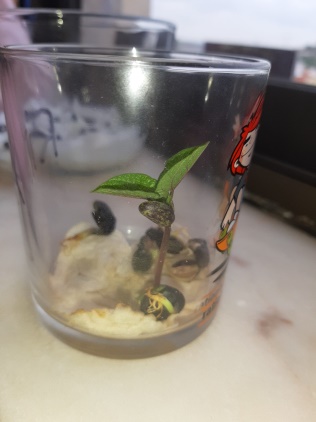 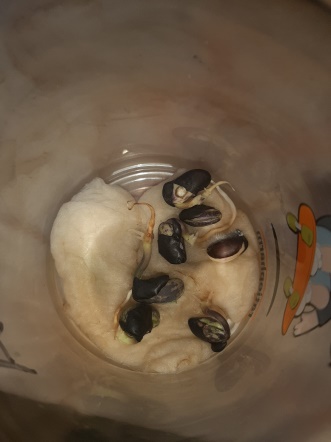 Semana 2: As primeiras raizes começam a aparecer. Sempre que o algodão estava seco colocámos água. Nesta semana também apareceu a primeira folha.Semana 3: Alguns dias depois apareceram mais surpresas.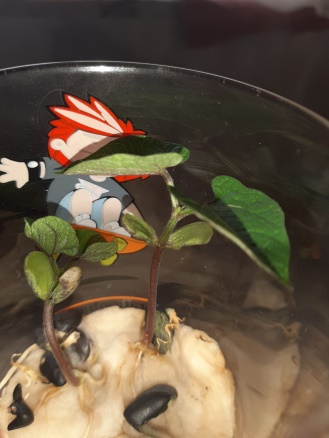 Semana 3: Alguns dias depois apareceram mais surpresas.Semana 4 : Com o sol, a luz, o calor e com a água que regámos, os feijões foram colocados na terra para crescerem com esse alimento.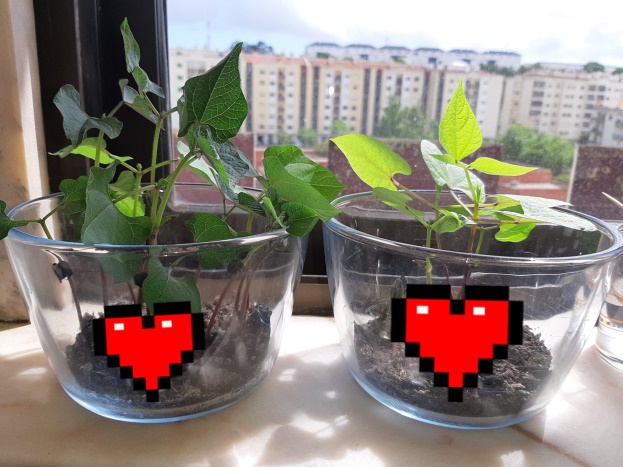 Semana 4 : Com o sol, a luz, o calor e com a água que regámos, os feijões foram colocados na terra para crescerem com esse alimento.Por fim…Descreve-nos como foi feita a sementeira:Depois deste processo todo os feijões foram separados e colocamos num terreno. Há medida que cresciam espetámos uma vara para a planta ter apoio.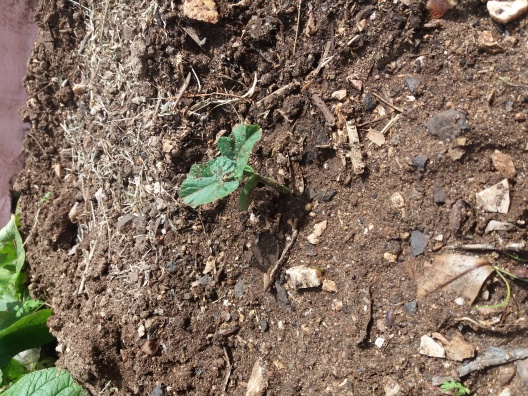 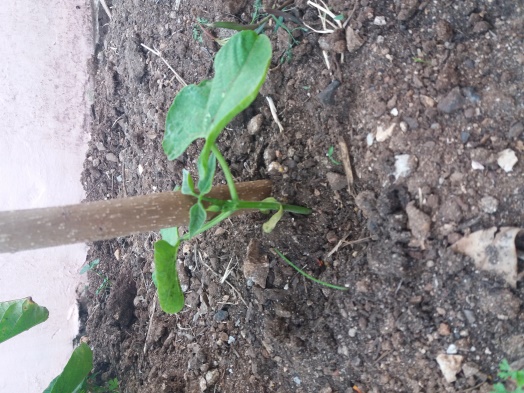 Como foi realizada a manutenção da tua planta?A manutenção foi fácil...apenas estivémos atentos à necessidade de regar a planta.Que materiais utilizaste?AlgodãoFrasco transparenteÁguaFeijõesTerraVara para apoio. 